SADIK YILMAZ MESLEKİ VE TEKNİK ANADOLU LİSESİ 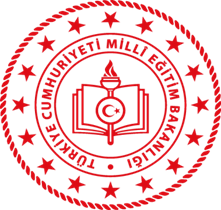 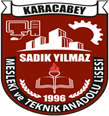 2018-2019 EĞİTİM ÖĞRETİM YILI “BESLENME DOSTU OKUL PROGRAMI”ŞUBAT AYI RAPORU“BESLENME DOSTU OKUL PROGRAMI” kapsamında okulumuzda Şubat ayı içerisinde aşağıdaki faaliyetler gerçekleştirilmiştir:Okul panolarının güncellendi.Öğrencilere doğru beslenme için neler yapabilecekleri anlatıldı.Kış meyveleri tanıtılarak 20 Şubat çarşamba meyve günü yapıldı.Sınıf rehber öğretmenlerince günlük planlarda sağlıklı beslenme ile ilgili etkinliklere yer verildi.BESLENME VE HAREKETLİ YAŞAM EKİBİ                                         BESLENME VE HAREKETLİ YAŞAM EKİBİAslı KARTALMüdür Yardımcısı    Ayşe ACUKCU                                Ebru KURT		                Ayşeğül DENİZ ÖRS       Biyoloji Öğr.	         Matematik  Öğr.                                    Fizik Öğr.         Serkan OCAK                         Fatih ARSLAN                                      Füsun KAYALI         Matematik  Öğr.                      Beden Eğitim Öğr.                              Meslek Dersleri Öğr.      Nilüfer HACER                          Belgin BİLGİ                                         Mehmet MARAL   Kantin İşletmecisi                     Okul Aile Bir. Temsilcisi                          Öğrenci Temsilcisi     …/…./2019      Zafer ERDEM       Okul Müdürü